 Проблема зависимости ребенка от гаджетов – одна из самых распространенных. Когда наступает стадия зависимости и как отучить ребенка от планшета и смартфона. Наблюдая такую картину, когда ребенок идет в детский сад уткнувшись в телефон и смотрит мультики. Зайдя в группу, родители падают на колени, раздевая свое чадо, а он в телефоне. Не успев забрать ребенка из сада, дают про его просьбе телефон.  Так начинается - мобильная зависимость, как и зависимость от Интернета, — это боязнь живого общения и отсутствие в реальном мире того, что вызывает у человека положительные эмоции. И он пытается заместить их Интернетом или телефоном. Люди боятся звонить друг другу, говорить друг с другом, боятся встречаться- они просто не умеют!          Мобильная зависимость мешает ребенку достигать его жизненных целей. Она превращает  в дальнейшем подростка в ленивого, скучающего человека, видящего единственный смысл своего существования в использовании гаджетов.        Формирование  в растущем человеке начала духовности  без активного участия  его родителей  в образовательном процессе не возможно.        Одной из  новых  для нас форм  взаимодействия с семьями воспитанников стали совместные экскурсии  выходного дня.        Нашим первым походом  было посещение Театра Кукол. Можно задать вопрос: зачем нашим детям ходить в театр? Если в современном информационном мире посмотреть можно все что угодно и практически на каждом шагу? 
       Причин достаточно много:
Театр – это живое действие, которое происходит перед ребенком здесь в жизни, а не на экране. Здесь реальные люди – актеры, мимика, жесты, музыка, декорации, что создает эффект реального присутствия. Эмоции, которые дает театр, невозможно получить ни в каком другом месте. 
В театре дети получают лучшие уроки нравственности. Театр помогает задумываться о судьбах персонажей. Ребенок учится сопереживанию и пониманию другого человека, через сопереживание героям. Учится строить отношения, отличать добро от зла, быть смелым и отважным.
Кроме того, театр культурно обогащает зрителей, объединяя в себе несколько видов искусств – литературу, музыку, пластику. Театр, делает их более вдумчивыми и интеллигентными. Каждый спектакль дает ребенку новую информацию и новые знания, знакомит ребенка с классическими произведениями, народными сказками, историей. 

Театр учит креативности, поскольку каждый спектакль – это взгляд конкретного режиссера на произведение. И если смотреть разные постановки, можно познакомиться с разными идеями, что учит ребенка мыслить творчески, нестандартно подходить к решению разных жизненных ситуаций.
   Кроме того, театр развивает любопытство и наблюдательность, ведь все декорации, находящиеся на сцене, не случайны, а тщательно подобраны. И очень интересно, когда дети после спектакля делятся впечатлениями о том, где что было использовано.
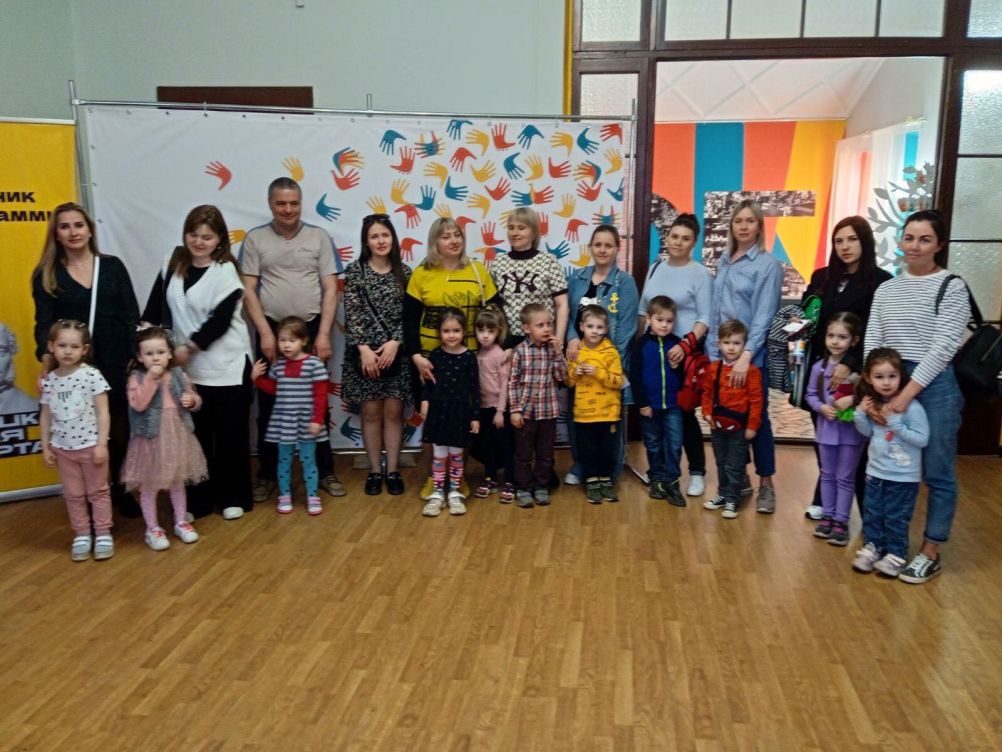     Ребенок большую часть времени проводит в детском саду, родителей видит рано утром и вечером. Для  совместного общения ребенка с родителем, мы продолжили экскурсии выходного дня и ходили в планетарий.     Наш планетарий дает возможность знакомить детей с основами астрономии, рассказывать о земном шаре, его атмосфере, позволяет в игровой деятельности совершить полет в неизведанный мир Космоса, увидеть вблизи все планеты Солнечной системы, расширить кругозор и повысить уровень общего развития детей. После  мероприятия, идя домой, родитель проговаривает с ребенком, тем самым восстанавливает взаимное общение.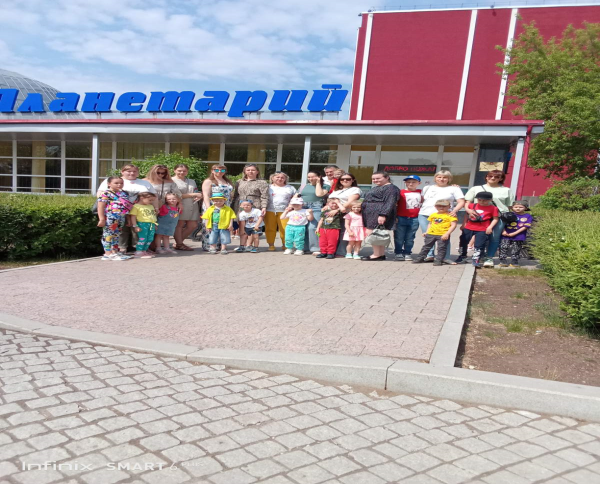 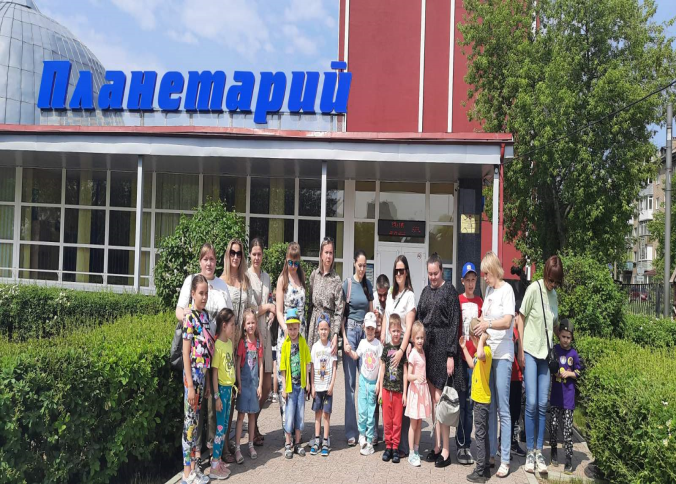  Пока стояла хорошая погода, провели совместную экскурсию в лес. Дети пообщались  между собой в неформальной обстановке, поиграли в мяч. Совместно с родителями  поиграли в подвижные игры, хороводные игры.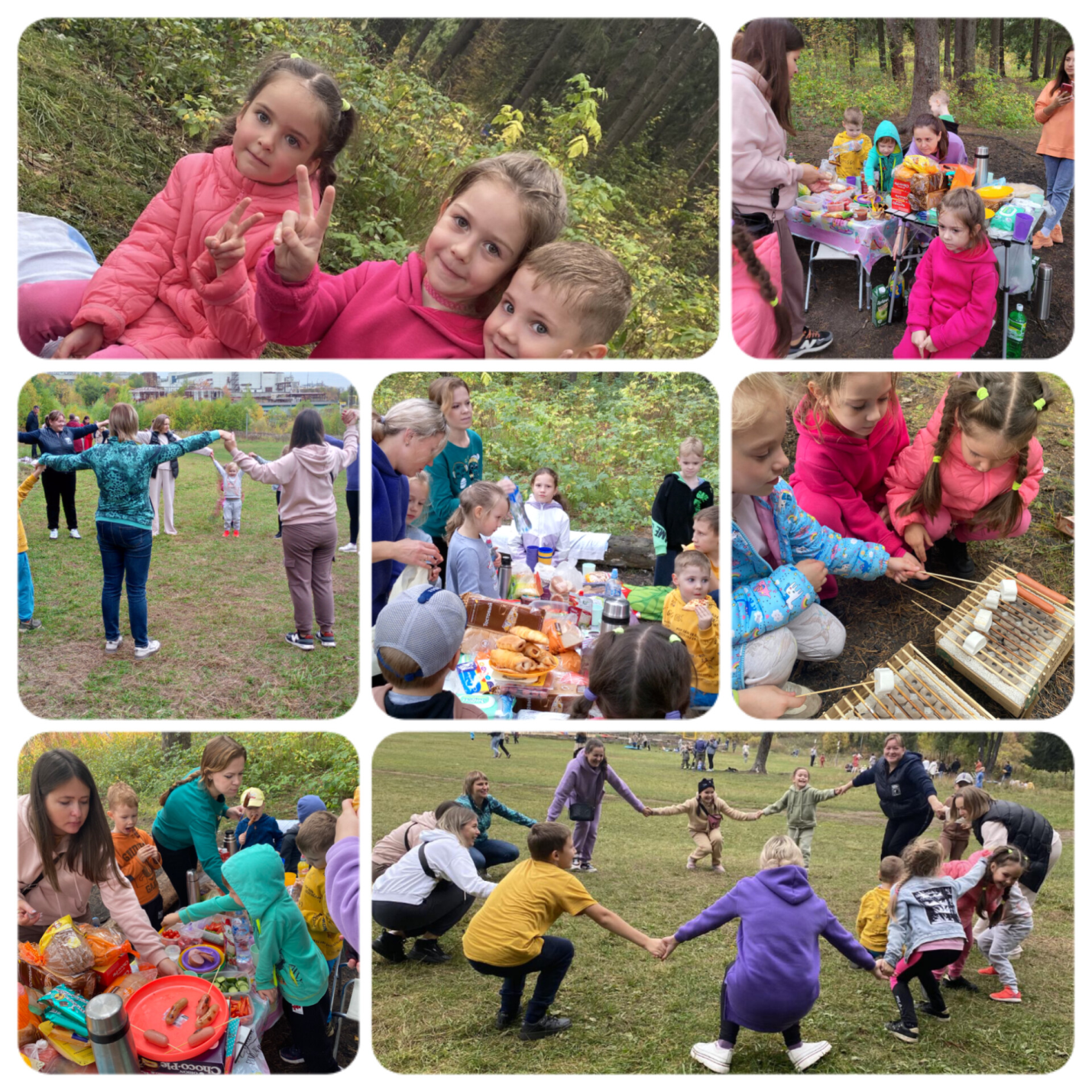        Совместные походы способствуют укреплению семьи, формируют у детей важнейшие нравственные качества, развивают любознательность, приобщают к удивительному миру природы, воспитывая к ней бережное отношение. Совместные походы и поездки расширяют кругозор ребенка, формируют первичные представления об истории родного края, традициях и культуре народа. У детей воспитывается самостоятельность, организованность, развивается воля.       На этих мероприятия мы не останавливаемся - экскурсии выходного дня продолжаются.	Подготовили: воспитатели 10 группы Флягина С.С.Бушуева О.А